Plochý kanál FK80/200/2000Obsah dodávky: 1 kusSortiment: K
Typové číslo: 0055.0551Výrobce: MAICO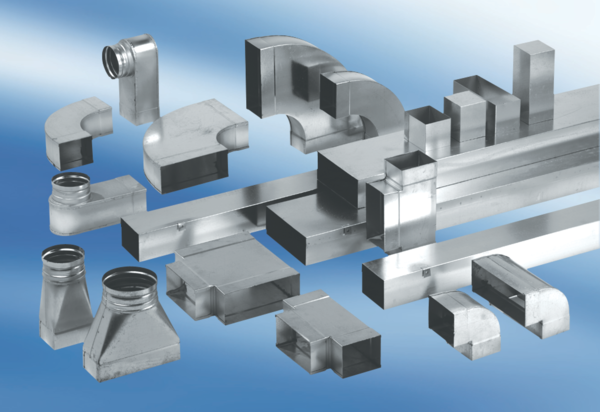 